Activity Application: Local activities supporting the Campaign “Students and Youth in Action for World Refugee Day 2021”.With only 3% of the refugee population having access to Higher Education in the world, what can students and youth do to support the objective of the UNHCR to reach 15% by 2030? Let’s not forget that it’s not only about access, but also how can newcomers students enjoy university life, meet new people, participate actively in the student’s life in order to grow personally, build skills and knowledge and succeed! Send us by email your Project Application (compulsory)* by 16th of May 23:59 pm CET to movingforward@esu-online.org * mention “Application Form_Country_Name of your activity” as a subject. We will send the notification email around the 24th of May.CONTACT DETAILS: Tell us who you are! Activity titleWhat will be the main focus of your activities?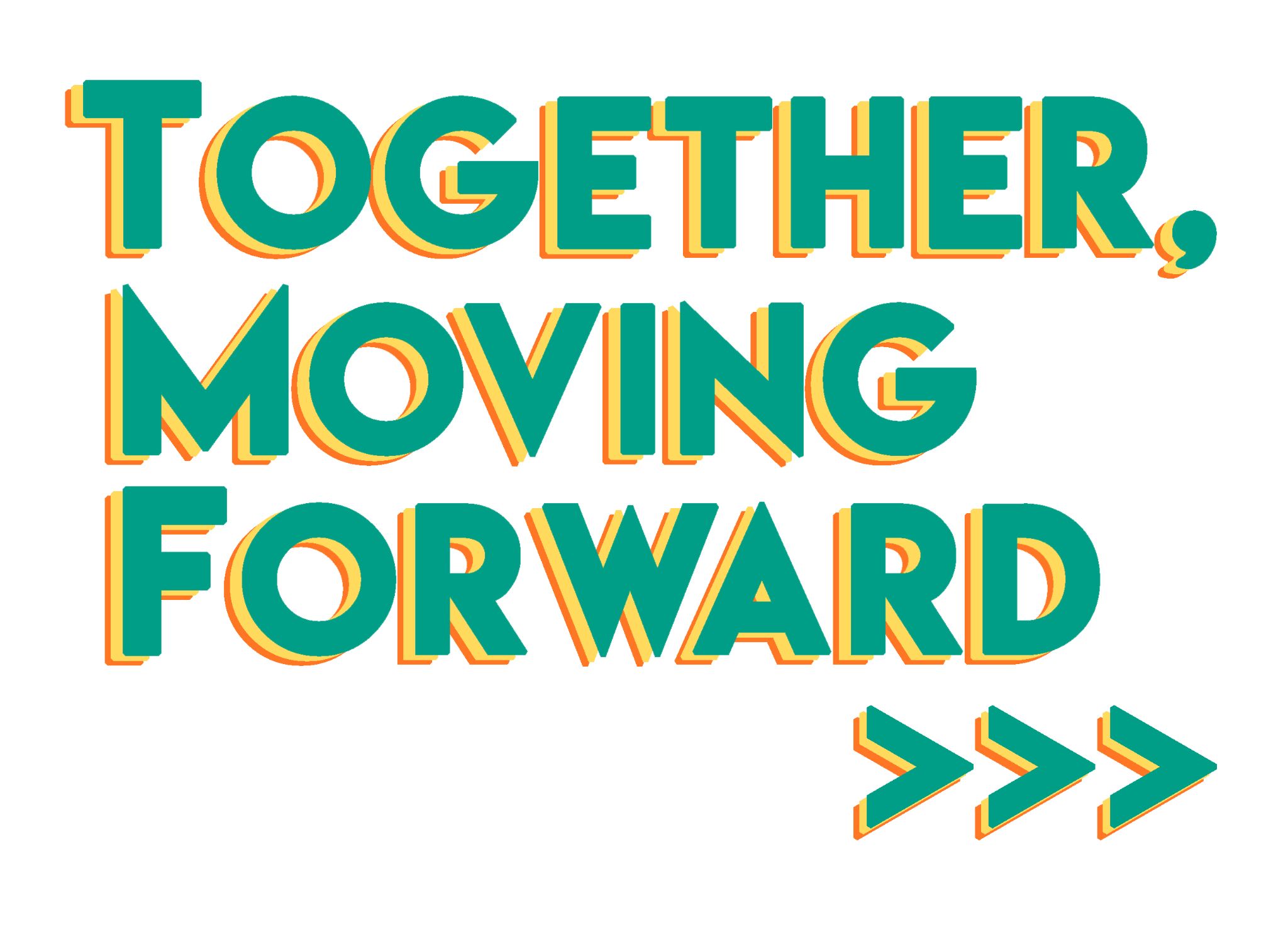 You can delete the topics not covered by your activity. Your activity can include several options.2. Objectives and Activities - Give us a brief description of your activity3. It’s all about motivation… and planning!Give us some examples of tasks you will have to do with your team to set up the activity in order to reach your objectives! You can also tell us when do you plan to conduct each of them (approximately)4. Budget - you will receive between 300 and 500 euros. How will you spend the money?5. Anything else you would like to share with us?Who’s behind the project(delete the other option)(A) a registered not-for-profit organisation / NGO(B) an informal group of students/youthA- If you are a not-for-profit organisation/NGOA- If you are a not-for-profit organisation/NGOOrganisation’s nameBrief description of the organisation with clear links to involvement of students and youthType of organisationCountry, CityName of the contact personRole in organisationTelephone numberEmailWebsite of the organisationB- If you are an informal group of students/youthB- If you are an informal group of students/youthTell us more about your group (who you are, what are you studying, your motivation)Country, cityName of the contact personRole in the projectTelephone numberEmailDid you already apply to similar funding opportunities (local, national or European grant)?YESNO	Did you already apply to the Together, Moving Forward small grants Programme?*YESNOAccess to education and higher educationSocial and cultural life of students and youthWellbeing: mental health and physical activity of students and prospective studentsDeveloping new skills and knowledge for students and youthAwareness raising on migration challenges, educational barriers, youth participationTackling consequences of the Covid-19 Pandemic for students and youthOther (please specify): …………………………..Tell us more about the aim of your project. What do you plan to achieve in order to support the objective of the Call and the Campaign? Does your project propose solutions to overcome challenges raised in the Covid-19 pandemic?Tell us how concretely you will reach this objective? For example: what type of activity do you plan to implement? Who will be in charge? Do you plan to work with other organisations? How many people do you plan to reach and involve? Inclusion - What will be the role of young people with migrant and refugee backgrounds in your project?When your activity will be delivered?example of taskexample of taskexample of taskexample of taskexample of task[Explain how you will use the money. Example: pay a trainer for a workshop, rent a room for a workshop, buy some snacks for closing an activity, print some posters, etc...]